Deltagare GUSK flickor 09 Rimbolägret 2020Spelare: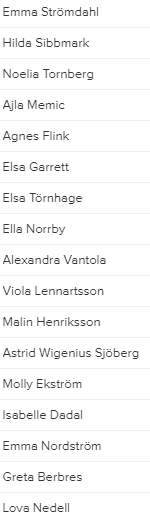 Ledare: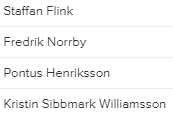 